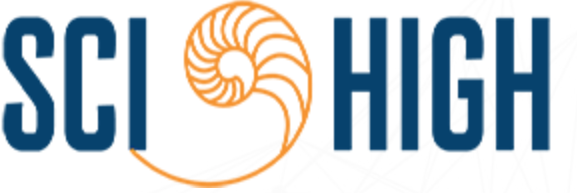 ADVOCATES FOR SCIENCE & MATHEMATICS EDUCATION, INC.AGENDAAugust 12, 2021 3:30 P. M.Zoom Link:https://noscihighorg.zoom.us/j/88650696485?pwd=MzNCT1B5TXRrRWxLdWhiN21IM1ViUT09Meeting ID: 886 5069 6485
Passcode: 154843
One tap mobile
+13126266799,,88650696485# US (Chicago)
+19294362866,,88650696485# US (New York)Present: Tap Bui, Jennifer Fallon, Elizabeth Landry, Dr. Monique ColaAbsent: Ruby BoardPublic: Dr. Christina Hull, Derek Black Moses Rankins, Susan Becker, Kimberly Oatis, Rosemary SzilagiTap Bui called the meeting to order at 3:34PM.Approval of April and June 2021 HOS Committee Meeting Minutes. Jenn motioned and Liz seconded. Motion passed at 3:37PM.Follow-up of February Faculty/Staff Satisfaction Survey Action PlanThe follow-up action plan was sent to all staff and faculty of the school. No other feedback has been received. We need to ensure that the action plan is consistently followed up on and communicated.Discussion of HOS Evaluation Report by Board SourceThe HOS Committee discussed the HOS Evaluation Report completed by BoardSource with Dr. Monique Cola. The committee had previously reviewed the report and highlighted major accomplishments and areas for improvement. The committee also wanted to ensure that a formal process was in place for follow-up on the evaluation report. Items discussed included: fundraising and resource development, accomplishment of management goals, professional development opportunities, and program growth.Additional Comments:A shout out was given to Dr. Cola for her continuous leadership this past school year, especially navigating the COVID-19 pandemic, virtual learning, transition into the new school building, and the hybrid learning model.Tap Bui moved the meeting to adjourn and Jennifer Fallon seconded. Meeting adjourned at 4:16PM.